Liste des questions et conseilsActe 3 : Pour tout l’or du nouveau Monde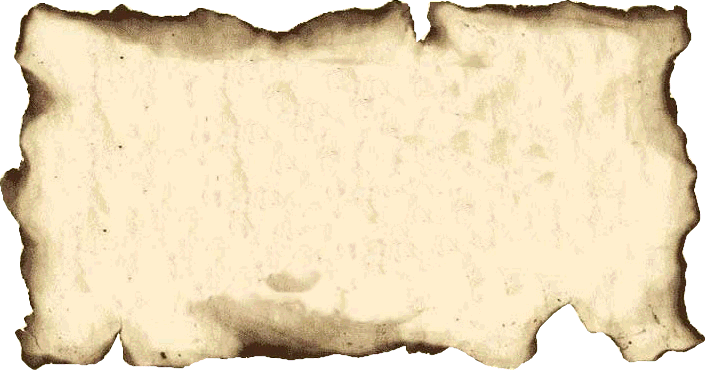 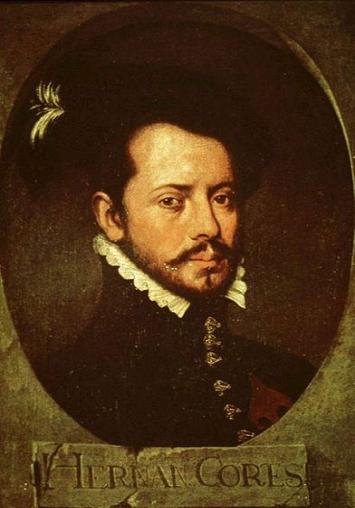 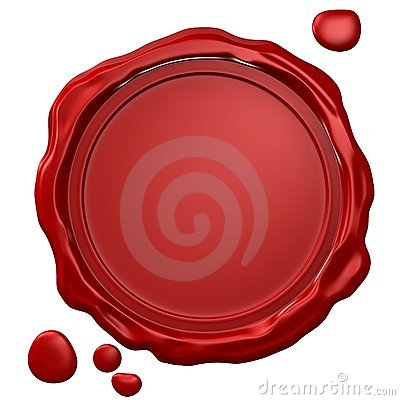 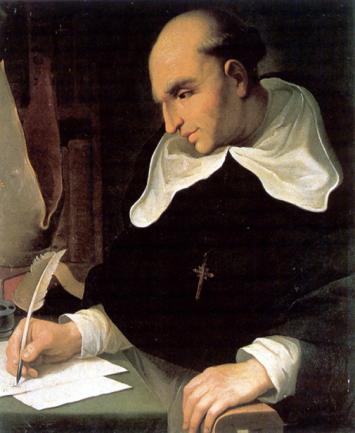 